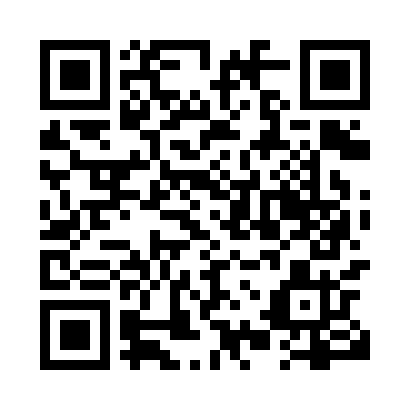 Prayer times for Jordan Hill, Quebec, CanadaMon 1 Jul 2024 - Wed 31 Jul 2024High Latitude Method: Angle Based RulePrayer Calculation Method: Islamic Society of North AmericaAsar Calculation Method: HanafiPrayer times provided by https://www.salahtimes.comDateDayFajrSunriseDhuhrAsrMaghribIsha1Mon3:065:0312:516:138:3810:352Tue3:075:0312:516:138:3810:353Wed3:085:0412:516:138:3810:344Thu3:095:0512:516:138:3710:335Fri3:105:0512:516:138:3710:326Sat3:115:0612:526:138:3710:327Sun3:125:0712:526:138:3610:318Mon3:135:0812:526:138:3610:309Tue3:155:0812:526:128:3510:2910Wed3:165:0912:526:128:3510:2811Thu3:175:1012:526:128:3410:2712Fri3:195:1112:526:128:3310:2513Sat3:205:1212:526:118:3310:2414Sun3:215:1312:536:118:3210:2315Mon3:235:1412:536:118:3110:2216Tue3:245:1512:536:108:3110:2017Wed3:265:1512:536:108:3010:1918Thu3:285:1612:536:098:2910:1719Fri3:295:1712:536:098:2810:1620Sat3:315:1812:536:088:2710:1421Sun3:325:2012:536:088:2610:1322Mon3:345:2112:536:078:2510:1123Tue3:365:2212:536:078:2410:1024Wed3:375:2312:536:068:2310:0825Thu3:395:2412:536:068:2210:0626Fri3:415:2512:536:058:2110:0527Sat3:425:2612:536:048:2010:0328Sun3:445:2712:536:048:1910:0129Mon3:465:2812:536:038:179:5930Tue3:485:2912:536:028:169:5731Wed3:495:3012:536:018:159:56